St Michael and All Angels 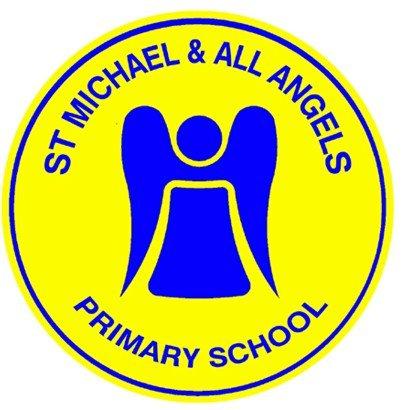 Policy Committee Terms of Reference 2023-24As members of the Governing Body of SMAAA we pledge to:Follow the 7 Principles of Public Life outlined by Lord Nash including:selflessness;integrity;objectivity; accountability;openness;honesty;leadership.We will also:Membership and MeetingsMembership and Meetingsthere will be a minimum of three Governors plus the Headteacher, andthis Committee will meet on an annual basisQuorum Three members of the committee including the Headteacher or his/her representative.Terms of referenceWe will AreaResponsibilitiesOrganisation and teamworkreview the terms of reference for this committee;set out a monitoring plan annually;participate in training;agree to use the Nolan principles of public office;review / make recommendations for policies with key staff.Recruitment and retention/ communicate with parents/carerscontribute to the School Development Plan;contribute to the schools Self-evaluation;actively engage with the School Council and other groups of pupils;engage with parents through questionnaires and surveys.Strategic Leadership and Statutory Responsibilitiesbe responsible for the leadership of specific activities;monitor the  Performance Management process.Strengths and Weaknesses/Self-Review and Changeread and evaluate case studies from key staff;contribute and participate in key chosen areas of development;attend school events;follow up on proposed actions.Support and Challengework with staff and other Governors;promote the good reputation of the school;ask questions and ensure that challenges are followed through;engage with the school leadership team.Impact/including school improvement/pupil safety and well being/partnerships and community engagement we will identify  a priority that will improve outcomes for pupils;we will decide what to do;we will review what action the school took;we will review the impact;we will review the lessons that we learned.AreaResponsibilitiesadvise governing body of decisions taken within the powers delegated by providing a statement of decisions taken at governing body meetingsconsider and recommend to the governing body and review as   appropriate from time to time policies relating to management of staff, including the school pay and performance management policies;Draft personnel policies (or review/adapt  the LEA models supplied) including those relating to appointment of staff, health and safety, discipline, grievance and present them to the governing body for approval.